T.C.YENİŞEHİR KAYMAKAMLIĞIDiyarbakır Mesleki ve Teknik Anadolu Lisesi Müdürlüğü Sayı : 16872871-934/	8.12.2022Konu : Teklifiniz              	TEKLİF MEKTUBUDUR          	DİYARBAKIR           Aşağıda cinsi, özellikleri ve miktarları yazılı mallar / hizmetler 4734 sayılı Kamu İhale  Kanunu'nun 22/d Maddesi gereğince Doğrudan Temin Usulüyle satın alınacaktır. İlgilenmeniz halinde KDV hariç teklifinizin bildirilmesini rica ederim / ederiz.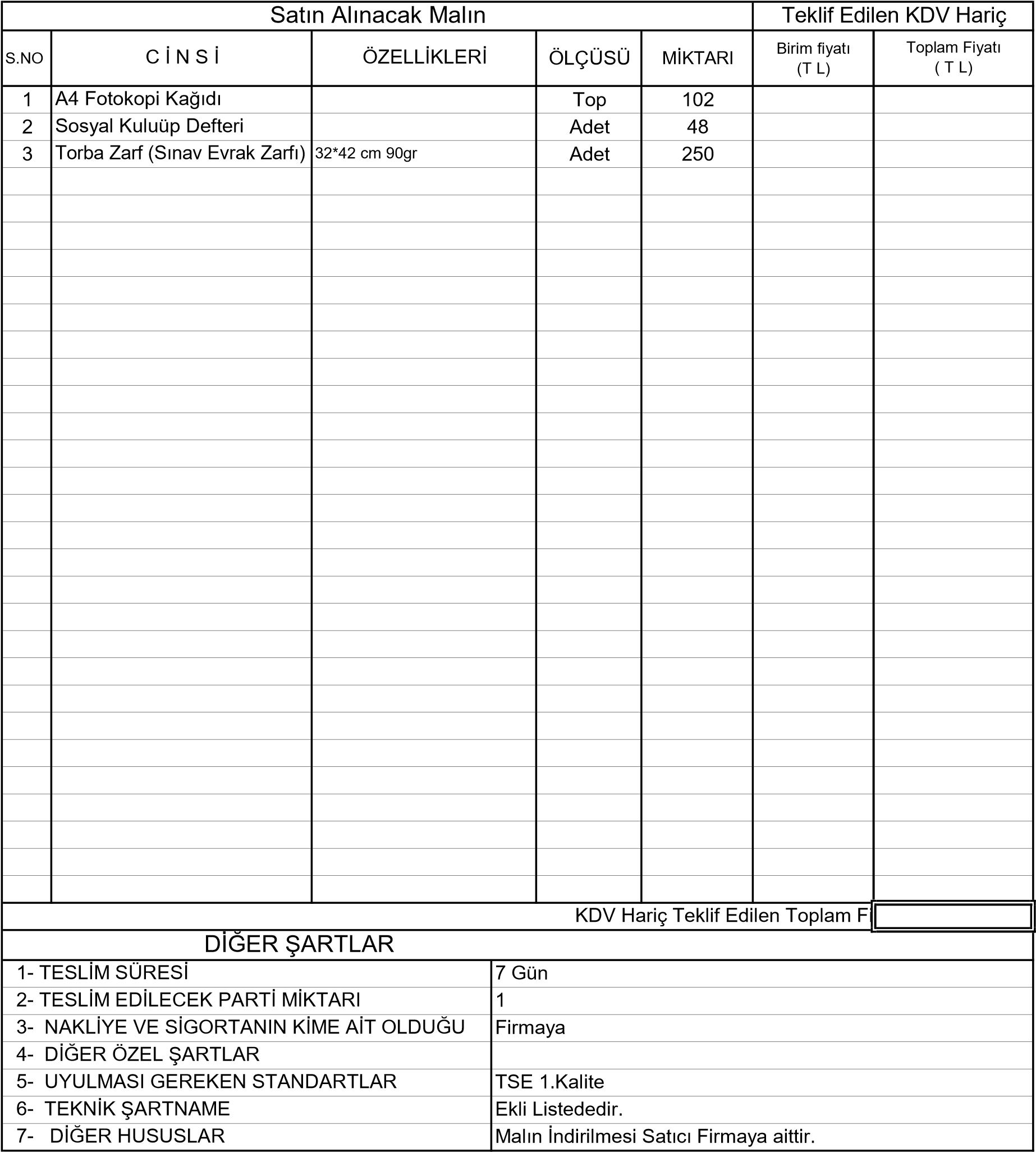 Yukarıda belirtilen ve İdarenizce satın alınacak olan malların / hizmetlerin cinsi, özellikleri, miktarı ve diğer şartlarını okudum. K D V hariç toplam ............................TL, bedelle vermeyi kabul ve taahhüt ediyorum / ediyoruz.  Teklif Eden   /12/ 2022Adı, Soyadı--Ticaret Ünvanı--İmza--Mühür NOT :-Bu Belge Piyasa Fiyat  Araştırması Tutanağına  Eklenecektir.İdris KAYA Met.Tek.Alan ŞefiEyyüp İÇLİSaymanMustafa HAMAMCI Tek.Müd.Yrd.